Муниципальное бюджетное дошкольное образовательное учреждение «Ваховский детский сад «Лесная сказка»»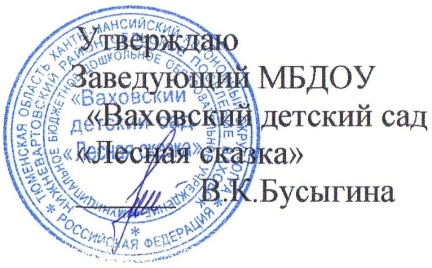 Работа с родителями на 2017 -2018 год                                                                                                                  группы № 2 общеразвивающей направленности                                                                                                                                            детей от 4 до 5 лет                                                                             Воспитатели: Малджанова Г.Э.,                                                                                                  Докучаева Н.И.                          2017 – 2018 уч. год                   11-08Работа с родителями  группы №2 на сентябрь 2017 годСодержание плана работы с родителямиСентябрь 2017 годРабота с родителями на октябрь 2017 годСодержание плана работы с родителямиОктябрь 2017 год                      Работа с родителями на ноябрь 2017 годСодержание плана работы с родителямиНоябрь 2017 годРабота с родителями на декабрь 2017 годСодержание плана работы с родителямиДекабрь  2017 годРабота с родителями на январь 2018 годСодержание плана работы с родителямиЯнварь  2018 годРабота с родителями на февраль 2018 годСодержание плана работы с родителямиФевраль 2018 год Работа с родителями на март 2018 годСодержание плана работы с родителямиМарт 2018 год                    Работа с родителями на апрель 2018 годСодержание плана работы с родителямиАпрель 2018 годРабота с родителями на май 2018 годСодержание плана работы с родителямиМай 2018 годДатаТемы работы с родителями1 неделя сентября01/09 -08/09Консультация  « Осторожно ядовитые грибы» Памятка « Возрастные осоИндивидуальные беседы и консультации по запросам родителей.2 неделя сентября11/09 – 15\09Консультация «Режим дня для ребенка»Консультация «Учим ребенка правилам безопасности»Индивидуальные беседы и консультации по запросам родителей3 неделя сентября18/09 – 22/09Беседа «Цели и задачи воспитания и обучения детей 4-5 лет»Консультация для родителей « Правила безопасности для детей при общении с незнакомцамиИнструктаж на тему :Участие родителей в конкурсе «Дары осени»4 неделя сентября25/09 – 29/09Анкетирование родителей. Тема: «Какой вы родитель?»Консультация  «Здоровое питание –здоровый ребенок»Индивидуальные беседы и консультации по запросам родителей.№КритерийМероприятияМероприятияМероприятияМероприятия№Критерий1 неделя2 неделя3 неделя4неделя1Отношения участников образовательного процессаЗаполнение социального паспорта семей дошкольников.Цель: изучение специфики семейного воспитания, уровня педагогической культуры родителей, составление социально-демографического паспорта семей.Консультация для родителей«Учим ребенка правилам безопасности»Беседа «Цели и задачи воспитания и обучения детей 4-5 летАнкетирование родителей. Тема: «Какой вы родитель?»2ИнформированностьКонсультация «Режим дня для ребенка»Ознакомление родителей с режимом работы детского садаВыбор родителей в управляющий совет детского садаОзнакомление родителей с сайтом детского сада3Материально-техническая оснащенность учрежденияОзнакомление родителей  с центрами предметно-развивающей среды группы.Информирование родителей о закаливающих процедурах на осенний период времени.Размещение методического материала:«Режим дня»,«Наша непосредственно образовательная деятельность»,    «Объявления».Беседа «Прогулка и одежда детей в холодный период»4Деятельность педагогического коллективаРазмещение информации для родителей на официальном сайте ДОУ.Организация   семейной фото - выставки в  группе: «Отдыхаем всей семьей»Участие родителей в конкурсе«Дары осени»Изучение социального статуса семей ДОУ (составление социального паспорта семьи)ДатаТемы работы с родителями1 неделя октября02/10-06/10Беседа «Воспитываем счастливых детей»Памятка родителям по предупреждению детской агрессивностиИнструктаж «Действия при угрозе совершения террористического акта»2 неделя октября09/10-13/10Консультация: «Легко ли научить ребенка правильно вести себя на дороге»Беседа «Играйте вместе с детьми»Информирование родителей: «Роль семьи в формировании навыков самообслуживания»3 неделя октября16/10 -20/10Консультация для родителей «Роль отца в воспитании ребенка»Инструктаж . «Предупреждение детского дорожно-транспортного травматизма»Индивидуальные беседы и консультации по запросам родителей.4 неделя октября23/10 – 30/10Беседа : « Как нельзя говорить с ребенком»Родительское собрание на тему «Я-семья-родитель- народ»Индивидуальные беседы по запросам родителей.№КритерийМероприятияМероприятияМероприятияМероприятия№Критерий1 неделя2 неделя3 неделя4неделя1Отношения участников образовательного процессаБеседа «Воспитываем счастливых детей»Консультация: «Легко ли научить ребенка правильно вести себя на дороге» Инструктаж . «Предупреждение детского дорожно-транспортного травматизма»Индивидуальные беседы по запросам родителей.2ИнформированностьРазмещение методического материала.Уголок здоровья:профилактические и оздоровительные мероприятия на октябрь;«Здоровье всему голова»Размещение  методического материала.Экологическая страничка:Папка - передвижка «Знакомство с месяцемОктябрь»Информирование родителей: «Роль семьи в формировании навыков самообслуживания».Размещение информации для родителей на официальном сайте ДОУ.3Материально-техническая оснащенность учрежденияПомощь родителей в изготовлении пособий для развития мелкой моторики рук.Беседа «Играйте вместе с детьми»Участие родителей в оформлении предметно-развивающей среды группы.Участие родителей в подготовке детей к "Празднику осени"4Деятельность педагогического коллективаПроводить в вечернее время с родителями индивидуальные беседы на темы:  режим дня и последствия его нарушения, формирование навыков кормления и одевания.Создание  для родителей «Почты доверия»Родительское собрание на тему «Я-семья-родитель- народ»Выставка «Дары осени»ДатаТемы работы с родителями1 неделя ноября31/10– 03/11Консультация : «Что нельзя говорить своему ребенку»Индивидуальные беседы и консультации по запросам родителей.Памятка «Безопасность детей дошкольного возраста дома»2 неделя ноября06/11 – 10\11Беседа «Правила  личной безопасности» Консультация  для родителей на тему :«Обучение детей ПДД»Индивидуальные беседы и консультации по запросам родителей.3 неделя ноября13/11 – 17/11Инструктаж по правилам поведения и мерам безопасности водоемах в осенне-зимний периодКонсультация для родителей « Советы родителям     гиперактивного  ребенка»Рекомендации для родителей по развитию читательского интереса4 неделя ноября20/11 – 24/11Памятка «Как проводить с ребенком досуг»Оформление стенгазеты « Мама- солнышко мое»Индивидуальные беседы и консультации по запросам родителей.№КритерийМероприятияМероприятияМероприятияМероприятия№Критерий1 неделя2 неделя3 неделя4неделя1Отношения участников образовательного процессаКонсультация : «Что нельзя говорить своему ребенку»Беседа «Правила  личной безопасности»»Инструктаж по правилам поведения и мерам безопасности водоемах в осенне-зимний периодПамятка «Как проводить с ребенком досуг»2ИнформированностьРазмещение  методического материала.Экологическая страничка:Папка - передвижка «Знакомство с месяцемНоябрь»Предоставить родителям информацию по тематической неделе: «Перелетные птицы»Рекомендации для родителей по развитию читательского интересаРазмещение информации для родителей на официальном сайте ДОУ.3Материально-техническая оснащенность учрежденияУчастие родителей в оформлении предметно-развивающей среды группы (Литературный уголок).Помощь родителей в изготовлении «Семейных книжек - малышек»Организация «Калейдоскопа добрых дел» (подклеить книги)Оформление альбома «Краски осени»4Деятельность педагогического коллективаПроводить в вечернее время с родителями индивидуальные беседы на тему:- одежда детей в группе;- формирование навыков одевания и кормления.Трудимся вместе «Изготовление кормушек для птиц»Оформление стенгазеты «Мама – солнышко мое».Размещение методического материала по запросам родителей.ДатаТемы работы с родителями1 неделя декабря27/11 – 01/12Консультация «Родительские заповеди»Памятка «Семейный кодекс здоровья»Индивидуальные беседы и консультации по запросам родителей2 неделя декабря04/12 – 08/12Памятка «Правила пожарной безопасности в период проведения новогодних празднико»вИндивидуальные беседы и консультации по запросам родителей3 неделя декабря11/12 – 22/12Памятка «Какие игрушки нужны вашим детям»Конкурс самоделок «Волшебные снежинки»Индивидуальные беседы и консультации по запросам родителей4  неделя декабря25/12 – 29/12Консультация «Леворукость у детей»Акция – конкурс «Здоровый образ жизни нашей семьи» конкурс семейных стенгазет»Инструктаж «О соблюдении родителями мер пожарной безопасности при проведении новогодних мероприятий»№КритерийМероприятияМероприятияМероприятияМероприятия№Критерий1 неделя2 неделя3 неделя4неделя1Отношения участников образовательного процессаКонсультация «Родительские заповеди». Памятка «Правила пожарной безопасности в период проведения новогодних праздниковОформление группы вместе с родителями к празднику Нового годаИнструктаж «О соблюдении родителями мер пожарной безопасности при проведении новогодних мероприятий»2ИнформированностьРазмещение методического материала.«Объявления»Уголок здоровья: «Профилактические и оздоровительные мероприятия на декабрь»Предоставить родителям информацию по тематическим неделям: « Мир сказок. Признаки зимы»Размещение  методического материала.Экологическая страничка:Папка - передвижка «Знакомство с месяцем Декабрь»Размещение информации для родителей на официальном сайте ДОУ.3Материально-техническая оснащенность учрежденияПомощь родителей в изготовлении пособий для подвижных игр в «Центр игры»Участие родителей в оформлении предметно-развивающей среды группы (Центр творчества).Конкурс самоделок «Волшебные снежинки»Акция – конкурс «Здоровый образ жизни нашей семьи» конкурс семейных стенгазет.4Деятельность педагогического коллективаПодготовка к новогоднему утреннику.Изготовление атрибутов, костюмов кпразднику..Привлечение родителей к подготовке к праздникуПамятка «Детские игры – отражение «взрослой жизни»»Конкурс самоделок «Волшебные снежинки»Трудовой десант «Постройка снежного городка на участке для прогулок»ДатаТемы работы с родителями1 неделя января08/01 – 12/01Консультация для родителей «Зачем детям рисовать»Индивидуальные беседы и консультации по запросам родителей2 неделя января15/01 – 19/01Словесные рекомендации «Роль семьи в физическом воспитании»Советы родителям «Как научить детей общаться»Инструктаж «Основы безопасности жизнедеятельности детей в зимний период»3 неделя января22/01 – 26/01Консультация «Детская ложь»Индивидуальные беседы и консультации по запросам родителейПамятка «Материнские заповеди4 неделя января29/01 – 31/01Консультация  «Скандал по всем правилам,или как справиться с детской истерикой»Индивидуальные беседы и консультации по запросам родителей№КритерийМероприятияМероприятияМероприятияМероприятия№Критерий1 неделя2 неделя3 неделя4неделя1Отношения участников образовательного процессаКонсультация для родителей «Зачем детям рисоватьСловесные рекомендации «Роль семьи в физическом воспитании»Памятка «Материнские заповедиКонсультация  Скандал по всем правилам,или как справиться с детской истерикой2ИнформированностьПредоставить родителям информацию по тематическим неделям «Мир зимней природы. Человек и зима. Зимующие птицы»Размещение  методического материала.Экологическая страничка:Папка - передвижка «Знакомство с месяцем Январь»Размещение методического материала.«Объявления»Уголок здоровья: «Профилактические и оздоровительные мероприятия на январь»Размещение информации для родителей на официальном сайте ДОУ.3Материально-техническая оснащенность учрежденияУчастие родителей в оформлении предметно-развивающей среды группы (Центр кулинарии).Оформление альбома «Зима»Изготовление дидактических пособий.Помощь родителей в изготовлении папки – передвижки «Январь»4Деятельность педагогического коллективаПроводить в вечернее время с родителями индивидуальные беседы на тему «Капризы дошкольников»Фотовыставка «Новогодние и рождественские праздники»Консультация «Как привести выходные дни с детьми»Размещение методического материала по запросам родителей.ДатаТемы работы с родителями1 неделя февраля31/01 -02/02Беседа на тему «Чтобы ребенок рос трудолюбивым»Индивидуальные беседы и консультации по запросам родителейПамятка по воспитанию культуры поведения у детей2 неделя февраля06/02–09/02Памятка «Как помочь ребенку быть вежливым»Индивидуальные беседы и консультации по запросам родителейИнструктаж для родителей «Безопасность детей –наше общее дело!»3 неделя февраля12/02 -16/02Словесные рекомендации по оздоровительным мероприятиямКонсультация  «Дисциплина на улице – залог безопасности»Индивидуальные беседы и консультации по запросам родителей4 неделя февраля19/02 -23/02Консультация «Самооценка ребенка. Что это такое?»Профилактика гриппа: памятка для родителей.Памятка по проведению зимних подвижных игр с детьми.№КритерийМероприятияМероприятияМероприятияМероприятия№Критерий1 неделя2 неделя3 неделя4неделя1Отношения участников образовательного процессаПамятка по воспитанию культуры поведения у детей.Инструктаж для родителей «Безопасность детей –наше общее дело!»Словесные рекомендации по оздоровительным мероприятиямКонсультация «Самооценка ребенка. Что это такое?»2ИнформированностьРазмещение  методического материала.Экологическая страничка:Папка - передвижка «Знакомство с месяцем Февраль»Размещение методического материала.«Объявления»Уголок здоровья: «Профилактические и оздоровительные мероприятия на февраль.Предоставить родителям информацию по тематическим неделям «Мой дом. Посуда. Мебель»Размещение информации для родителей на официальном сайте ДОУ.3Материально-техническая оснащенность учрежденияОформление альбома «Зима»Организация фотовыставки с рассказами о папах
(оформление детскими рисунками).Помощь родителей в изготовлении подарков для пап.Участие родителей в оформлении предметно-развивающей среды группы (Центр познания).4Деятельность педагогического коллективаРазмещение методического материала по запросам родителей.Фото – выставка «Мама, папа, я  - спортивная семья»Оформление стенгазеты «Защитники отечества»Изготовление семейных альбомов «Наша дружная семья» и составление рассказов «Мой ребенок – самый лучший»ДатаТемы работы с родителями1 неделя марта01-09/03Утренник к празднику «8 Марта».Словесные рекомендации по  изготовлению поделок на тему «Весна»Оформление фотовыставки «Это мамочка моя»2 неделя марта12/03 -16/03Памятка для родителей «Чтоб не ссориться с огнем»Консультация « Сказкотерапия для детей до школьного возраста»Индивидуальные беседы и консультации по запросам родителей3 неделя марта19/03 -2326/03Инструктаж «Безопасность детей дома»Консультация «Компютер: хорощо или плохо»Индивидуальные беседы и консультации по запросам родителей4 неделя марта26/03 -30/03Индивидуальные беседы и консультации по запросам родителейБеседа «Вечер в семье»Советы  по воспитанию внуков№КритерийМероприятияМероприятияМероприятияМероприятия№Критерий1 неделя2 неделя3 неделя4неделя1Отношения участников образовательного процессаСловесные рекомендации по  изготовлению поделок на тему «Весна»Памятка для родителей «Чтоб не ссориться с огнем»Инструктаж «Безопасность детей дома»Беседа «Вечер в семье»2ИнформированностьПредоставить родителям информацию по тематическим неделям «Весна. Человек и весна. Огород на окне»Размещение методического материала.«Объявления»Уголок здоровья: «Профилактические и оздоровительные мероприятия на март.Размещение  методического материала.Экологическая страничка:Папка - передвижка «Знакомство с месяцем Март»Размещение информации для родителей на официальном сайте ДОУ.3Материально-техническая оснащенность учрежденияСовместная подготовка к весеннему  празднику.)Привлечь родителей к подготовке к развлечению, посвященному международному женскому дню.Помощь родителей в изготовлении подарков для мам и бабушек.Участие родителей в оформлении предметно-развивающей среды группы (Центр манипулятивных игр)4Деятельность педагогического коллективаОформление фотовыставки «Это мамочка моя»Выставка игрушек сделанных своими руками.Участие во Всероссийском конкурсе детских рисунков.Оформление выставки рисунков с родителями «Забавные отпечатки»ДатаТемы работы с родителями1 неделя апреля02/04 -06/04Памятка «О воспитании доброты в детях»Консультация «Здоровье детей в наших руках»Индивидуальные беседы и консультации по запросам родителей2 неделя апреля09/04 -1304Консультация «Духовно- нравственное воспитание  в семье»Индивидуальные беседы и консультации по запросам родителей3 неделя апреля16/04 -20/04Словесные рекомендации «Одежда  детей в весенний период»Консультация для родителей «Как нельзя говорить с ребенком»4 неделя апреля23/04 -27/04Индивидуальные беседы и консультации по запросам родителейИнструктаж «Родители о правилах дорожного движения.№КритерийМероприятияМероприятияМероприятияМероприятия№Критерий1 неделя2 неделя3 неделя4неделя1Отношения участников образовательного процессаПамятка «О воспитании доброты в детях»Консультация «Духовно- нравственное воспитание  в семье»Словесные рекомендации «Одежда для малышей в весенний период»Инструктаж «Родители о правилах дорожного движения2ИнформированностьРазмещение  методического материала.Экологическая страничка:Папка - передвижка «Знакомство с месяцем Апрель»Предоставить родителям информацию по тематическим неделям «Космос. Народная игрушка. Насекомые»Размещение методического материала.«Объявления»Уголок здоровья: «Профилактические и оздоровительные мероприятия на апрель.Размещение информации для родителей на официальном сайте ДОУ.3Материально-техническая оснащенность учрежденияУчастие в групповом конкурсе «Наши изобретения (изготовление нестандартного физкультурного оборудования)Оснащение центра сюжетно-ролевых игр различными атрибутами.Пополнить речевой уголок игровым материалом для развития мелкой моторики рук, речевого дыхания, артикуляционного аппарата.Обновить центр искусства (карандаши, краски, пластилин, бумага и др.).4Деятельность педагогического коллективаОформииление  выставки  на тему:«Космос»Оформление выставки «Наша дружная семья - детский садОформление папки – передвижки «Артикуляционная гимнастика»Выставка детских рисунков «Наши успехи»ДатаТемы работы с родителями1 неделя мая02/05 -08/05Беседа «Совместный труд ребенка взрослого»Трудовой десант.  Участие родителей в благоустройстве территории детского сада.Индивидуальные беседы и консультации по запросам родителей2 неделя мая09/05-16\05Консультация «Безопасность детей в летний период»Фото сессия «Лето, лето, скажи нам, где ты?»Советы родителям.3 неделя мая17/05 -23/05Консультация для родителей «Летний отдых с пользой для детей»Итоговое родительское собрание «Нетрадиционное рисование»Индивидуальные беседы и консультации по запросам родителей4 неделя мая24/05 -31/05Беседа «Первая помощь при солнечных ожогах»Информация для родителей о важности использования водителями детских удерживающих устройств.Инструкция о мерах предосторожности во время весеннего паводка.№КритерийМероприятияМероприятияМероприятияМероприятия№Критерий1 неделя2 неделя3 неделя4неделя1Отношения участников образовательного процессаБеседа «Совместный труд ребенка взрослого»Консультация «Безопасность детей в летний период»Консультация для родителей «Летний отдых с пользой для детей»Инструкция о мерах предосторожности во время весеннего паводка2ИнформированностьРазмещение методического материала.«Объявления»Уголок здоровья: «Профилактические и оздоровительные мероприятия на май.Размещение  методического материала.Экологическая страничка:Папка - передвижка «Знакомство с месяцем Май»Предоставить родителям информацию по тематическим неделям «Первоцветы. Солнечное детство. Лето»Размещение информации для родителей на официальном сайте ДОУ.3Материально-техническая оснащенность учрежденияПривлечение родителей к оснащению выносного материала.Фото сессия «Лето, лето, скажи нам, где ты?»Привлечь родителей к изготовлению игр для развития мелкой моторикиПривлечение родителей к оформлению участка к лету.4Деятельность педагогического коллективаБеседа «Первая помощь при солнечных ожогах»Итоговое родительское собрание «Нетрадиционное рисование»»Конкурс рисунков «Правила дорожные детям знать положено». (Родители совместно с детьми)Просмотр видеоархива «Моменты из жизни группы». Обсуждение планов на будущий учебный год.